PENGARUH KUALITAS PELAYANAN DAN CITRA PERUSAHAAN TERHADAP KEPUASAN PELANGGAN DAN DAMPAKNYA TERHADAP LOYALITAS PELANGGAN(Studi Kasus Pada Atlet Sekolah Bola Voli Bandung Tetona)SKRIPSIUntuk memenuhi salah satu syarat sidang skripsiGuna memperoleh gelar Sarjana Ekonomi Oleh:Asti Mustika Darmawanti144010266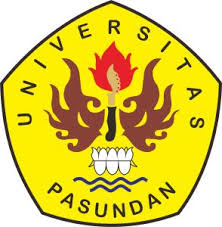 PROGRAM STUDI MANAJEMENFAKULTAS EKONOMI DAN BISNISUNIVERSITAS PASUNDAN BANDUNG2018 PENGARUH KUALITAS PELAYANAN DAN CITRA PERUSAHAAN TERHADAP KEPUASAN PELANGGAN DAN DAMPAKNYA TERHADAP LOYALITAS PELANGGAN(Studi Kasus Pada Atlet Sekolah Bola Voli Bandung Tetona)DRAFT SKRIPSIUntuk memenuhi salah satu syarat sidang skripsiGuna memperoleh gelar Sarjana Ekonomi Program Studi : ManajemenFakultas Ekonomi dan Bisnis Universitas PasundanBandung, Oktober 2018Mengetahui,PembimbingDr. H. Popo Suryana, SE.,Msi.,PembimbingDr. H. Popo Suryana, SE.,Msi.,Dekan,Dr. Atang Hermawan, SE.,MSIE.,Ak.,Ketua Program Studi,Wasito, SE.,MSIE.,